Lily Extended Keyword Research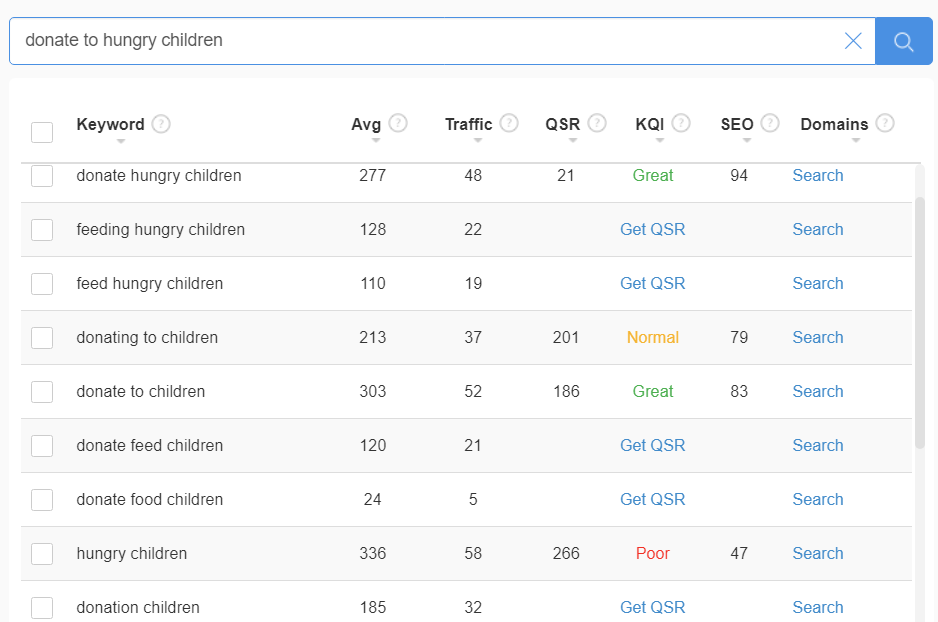 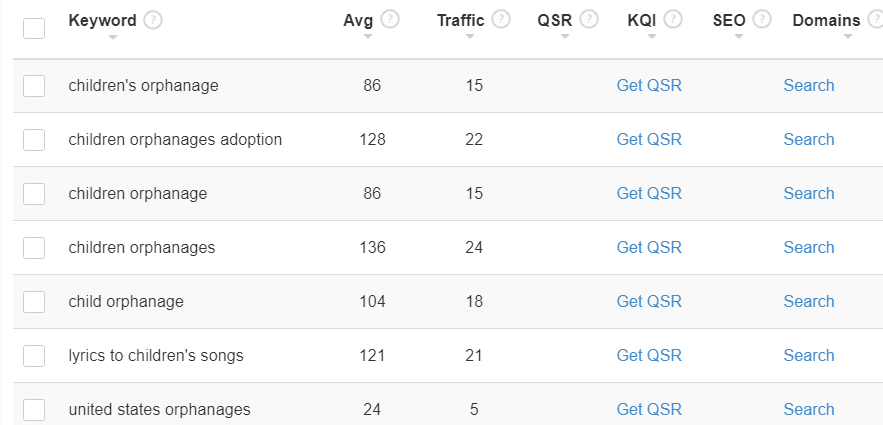 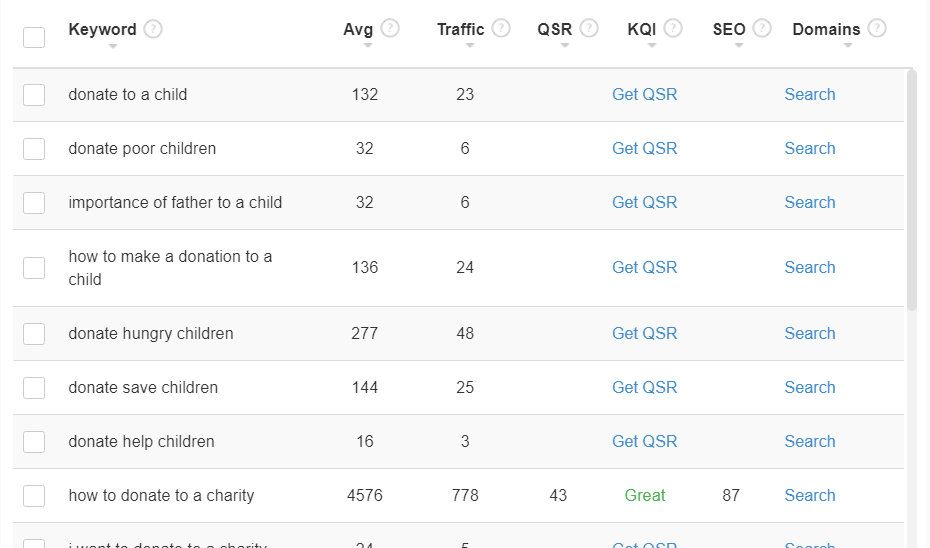 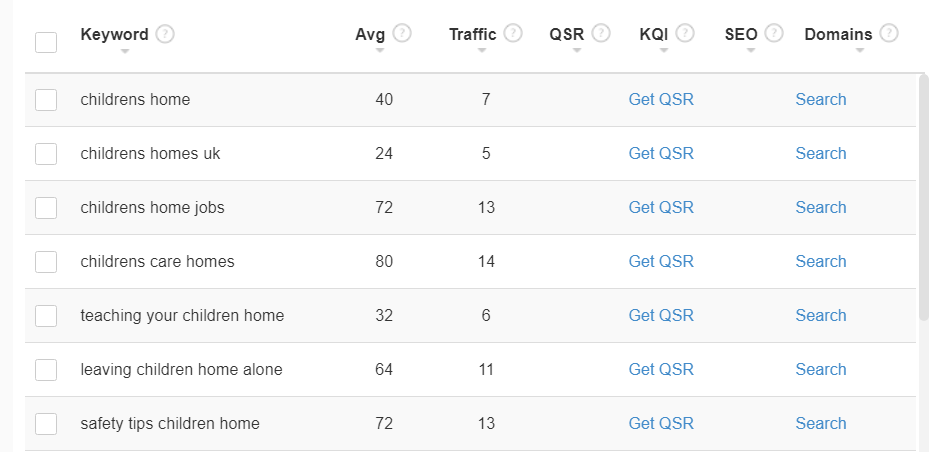 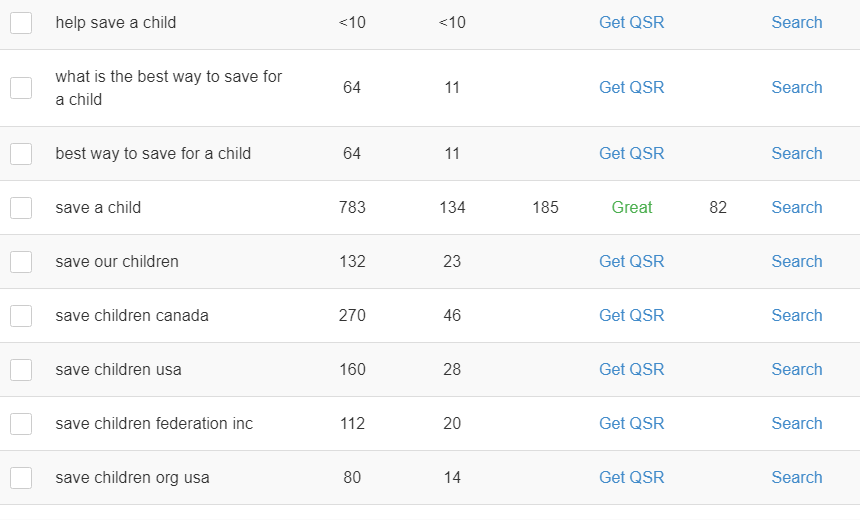 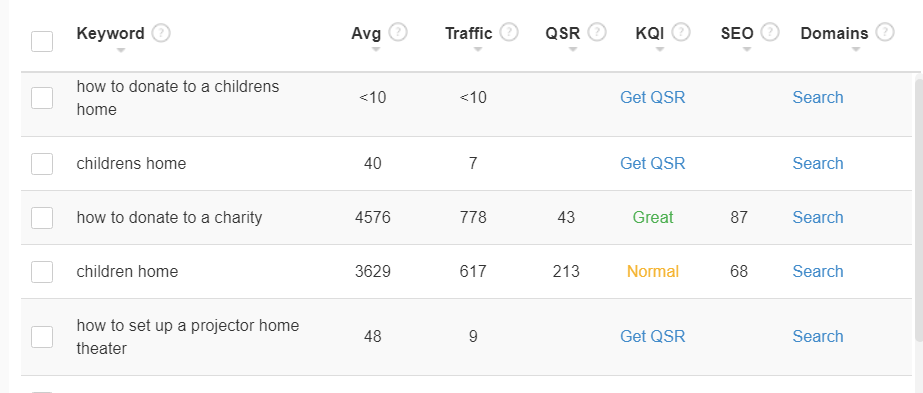 Another Domain Idea saveachild.org.za (.co.za is taken and .com but there are no websites)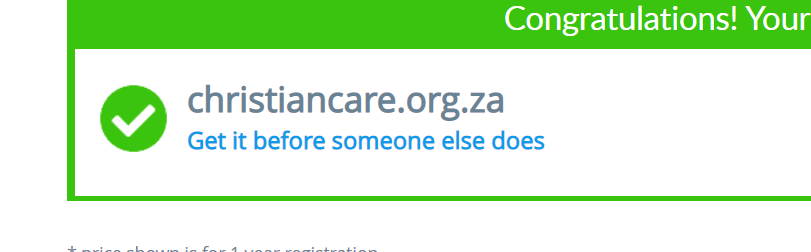 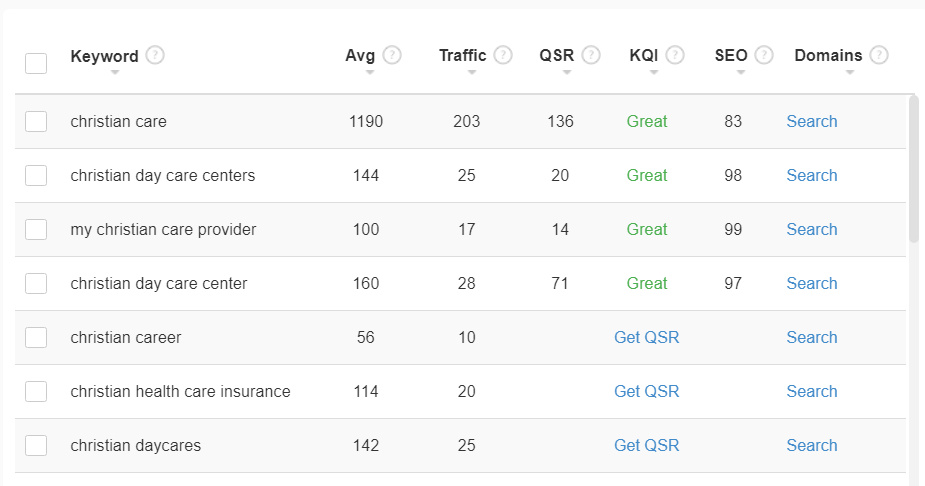 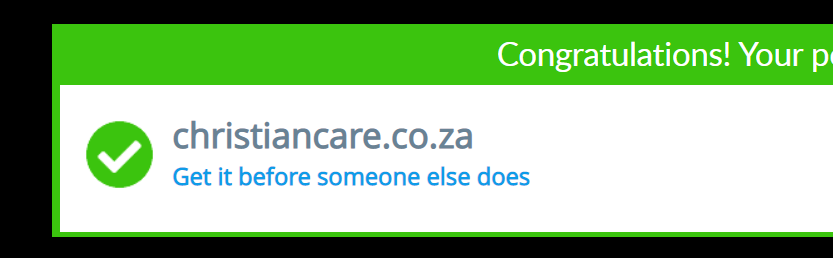 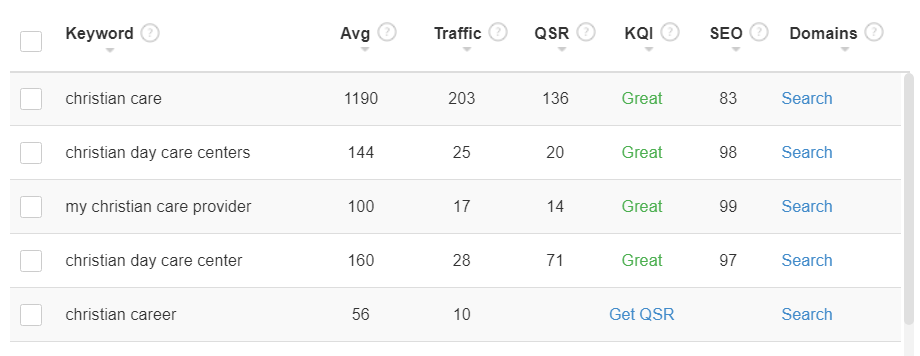 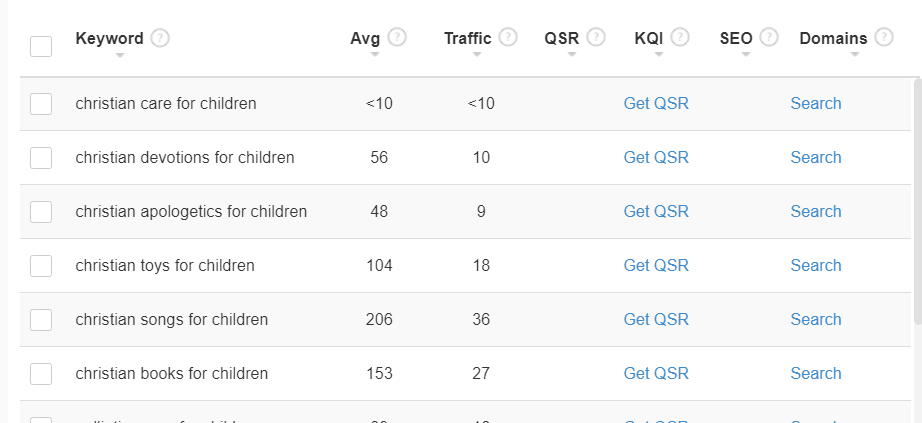 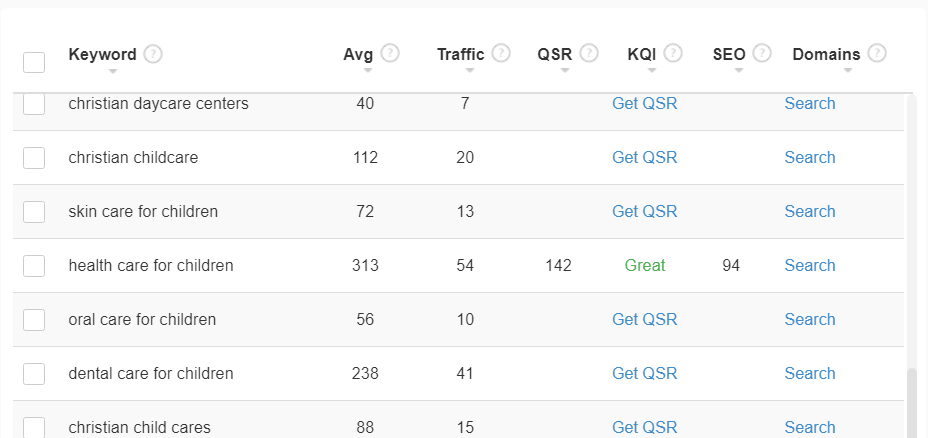 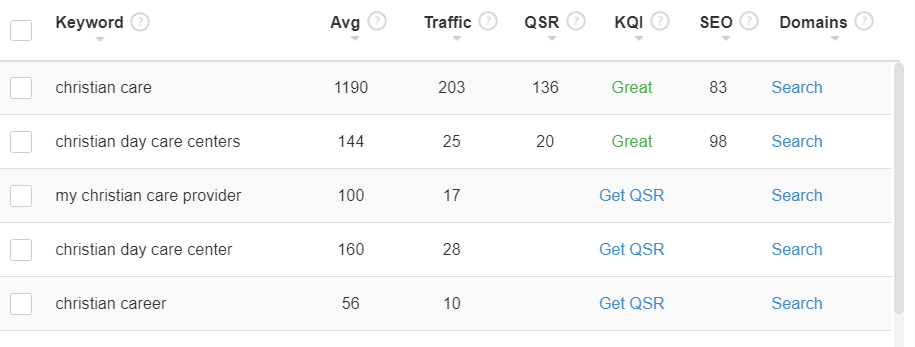 